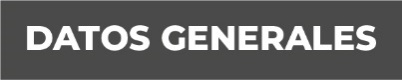 Nombre Estela Guadalupe Cuevas PalaciosGrado de Escolaridad Maestría en Derecho Penal y CriminologíaCédula Profesional (Maestría) 6461149Teléfono de Oficina 228-8-41-61-70. Ext. 3026Correo ElectrónicoFormación Académica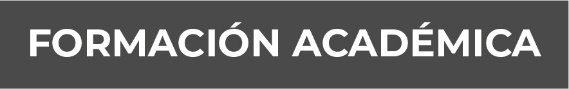 2009-2011Doctorado en Derecho (Cédula en trámite)Universidad de Xalapa (UX)2005-2007Maestría en Derecho Penal y CriminologíaUniversidad Veracruzana1995-1999Licenciatura en Derecho Universidad VeracruzanaTrayectoria Profesional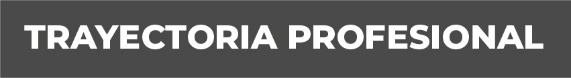 Agosto 2018-Julio 2019Jefa de Departamento de Cultura Ciudadana para la Prevención del Delito de la Dirección de Seguridad Ciudadana y Tránsito Municipal en el H. Ayuntamiento de Xalapa, Ver.Marzo 2018-Julio 2018Asistente Administrativo de la Dirección de Seguridad Ciudadana y Tránsito Municipal en el H. Ayuntamiento de Xalapa, Ver.Agosto 2017-Marzo 2018Docente de la Licenciatura en Derecho en la Universidad de Xalapa Conocimiento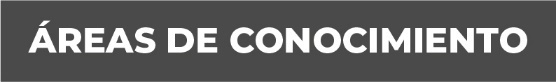 Derecho Penal, Derecho Administrativo, Juicios Orales y Derecho Procesal Penal